СЛУЖБЕНИ ЛИСТ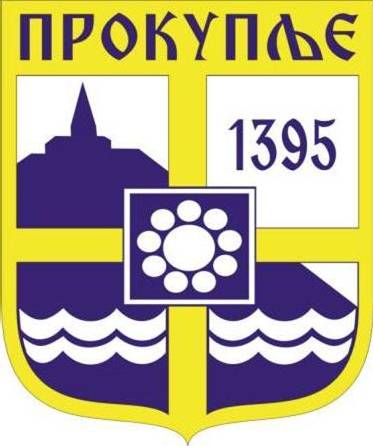 ГРАДА ПРОКУПЉА1На основу члана 63 става 1 тачке 27 Статута града Прокупља („Службени лист општине Прокупље“ бр. 15/2018) и чланова 11 и 12 Правилника о суфинансирању мера енергетске санације, породичних кућа, станова и стамбених зграда које се односе на унапређење термичког омотача, термотехничких инсталација и уградње соларних колектора за централну припрему потрошне топле воде по јавном позиву Управе за подстицање и унапређење енергетске ефикасности ЈП1/22 („Службени лист града Прокупља“ бр. 14/22), Градско веће града Прокупља на седници одржаној 19.04.2022. године, доносиРЕШЕЊЕ о образовању Комисије за реализацију мера енергетске санацијеЧлан 1.ОБРАЗУЈЕ СЕ Комисија за реализацију мера енергетске санације (у даљем тексту: Комисија) у следећем саставу:Марко Цвејић, енергетски менаџер – председник КомисијеМилана Павловски, службеница на пословима протокола у Кабинету градоначелника – члан КомисијеМилица Марковић, службеница на пословима протокола у Кабинету градоначелника – члан КомисијеВладо Зечевић, службеник на пословима озакоњења објеката у Градској управи – члан КомисијеИван Митровић, службеник на пословима озакоњења објеката у Градској управи – члан КомисијеЗа техничког секретара Комисије именује се Марија Дончић, струковни економиста запослена у Градској управи града Прокупља.Члан 2Основни задаци Комисије обухватају:припрема конкурсне документације за привредне субјекте и домаћинства/ стамбене заједнице (јавни позив, образац пријаве, и друго) у складу са овим Правилником;оглашавање јавних конкурса и пратеће документације на огласној табли и званичној интернет страници Града Прокупља;пријем и контрола приспелих захтева;рангирање приспелих захтева и избор пријављених привредних субјеката, домаћинстава и стамбених заједница;објављивање прелиминарне листе изабраних директних корисника и крајњих корисника на огласној табли и званичној интернет страници Града Прокупља, разматрање приговора на прелиминарну листу изабраних привредних субјеката, домаћинстава и стамбених заједница и доношење Прелиминарне ранг листе крајњих корисника која представља основ за теренски обилазак Комисије;доношење коначне листе изабраних директних корисника и предлога коначне листе изабраних крајњих корисника којима је признато право на бесповратна средства;израда предлога Уговора о спровођењу мера енергетске санације и Одлуке о коначној листи директних и крајњих корисника за спровођење мера енергетске санације, а које се финансирају из буџета Града Прокупља.Члан 3Комисија је независна у свом раду и дужна је да Градском већу града Прокупља достави записнике и извештај о раду.Члан 4	Ово Решење ступа на снагу наредног дана од дана објављивања у „Службеном листу града Прокупља“.Број: 06-39/2022-02			У Прокупљу, 19.04.2022. године							ГРАДСКО ВЕЋЕ ГРАДА ПРОКУПЉА                                                                          ПРЕДСЕДНИК				                               Милан Аранђеловић с.р.2На основу чл. 63 ст. 1 тач. 27 Статута града Прокупља (,,Сл. лист општине Прокупље,,            бр. 15/2018)  и чланова 11. и 12. Правилника о суфинансирању мера енергетске санације, породичних кућа, станова и стамбених зграда које се односе на унапређење термичког омотача, термотехничких инсталација и уградње соларних колектора за централну припрему потрошне топле воде по јавном позиву Управе за подстицање и унапређење енергетске ефикасности ЈП1/22 (,,Сл. лист града Прокупља,, бр. 14/22), Градско веће на седници одржаној дана 19.04.2022. год. доноси,                                                                 Р Е Ш Е Њ Ео именовању руководиоца Програма енергетске санације стамбених зграда, породичних кућа и станова на територији града Прокупља                                                                    Члан 1            Именује се Марко Цвејић, енергетски менаџер за град Прокупље, мастер инжењер менаџмента, са лиценцом за обављање послова енергетског менаџера-област општинска енергетика бр. ЕМО 0027 17 за програм енергетске санације стамбених зграда, породичних кућа и станова на територији града Прокупља у 2022 години ( у даљем тексту: РУКОВОДИЛАЦ ПРОГРАМА).                                                                     Члан 2            Задатак РУКОВОДИОЦА ПРОГРАМА је праћење и усмеравање реализације програма енергетске санације стамбених зграда, породичних кућа и станова на територији града Прокупља и сарадња између надлежног Министарства рударства и енергетике и релевантних служби у граду Прокупљу.           Успостављање сарадње између релевантних служби у граду Прокупљу и Комисије за реалузацију мера енергетске санације.           РУКОВОДИЛАЦ ПРОГРАМА сарађује са Комисијом за реалузацију мера енергетске санације у реализацији Програма енергетске санације стамбених зграда, породичних кућа и станова на територији града Прокупља.Члан 3          Решење ступа на снагу наредног дана од дана објављивања у „Службеном листу града Прокупља.                                                                  Члан 4           Ово решење доставити:- именованом- представнику Министарства рударства и енергетике- градоначелнику града ПрокупљаБрој: 06-39/2022-02У Прокупљу дана 19.04.2022. године                                                                                              ГРАДСКО ВЕЋЕ ГРАДА ПРОКУПЉА                                                                                                           ПРЕДСЕДНИК                                                                                                       Милан Аранђеловић с.р.С а д р ж а ј1.Решење о образовању Комисије за реализацију мера енергетске санације....................12. Решење о именовању руководиоца Програма енергетске санације стамбених зграда, породичних кућа и станова на територији града Прокупља...................................................................3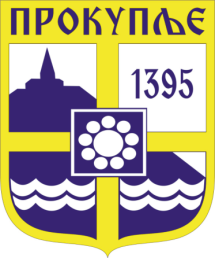  Издавач: Скупштина Грaда  Прокупља Лист уредио: Ивана Обрадовић Главни и одговорни уредник: Секретар Скупштине Града Прокупља  Александра ВукићевићГОДИНА XIVБрој 17Прокупље19. Април2022.Лист излази према потребиГодишња претплата: 1.000 дин.Цена овог броја износи: 40 дин.Рок за рекламацију: 10 дана